Research Paperعناوان لاتین مقالهاسامی لاتین نویسندگان1.  سمت یا مشخصات لاتین نویسندگان2. 3. 4. 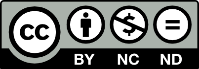 Extended AbstractIntroductionMethodTable 1. ResultsConclusion Ethical Considerations Compliance with ethical guidelines: Funding: Authors’ contribution: Conflict of interest: Acknowledgments: مقاله پژوهشیعنوان فارسی مقالهاسامی فارسی نویسندگان1. سمت یا مشخصات فارسی نویسندگان2. 3. 4. مقدمهروشالف) طرح پژوهش و شرکت‌کنندگان: ب) ابزارجدول 1. یافته‌هابحث ‌و ‌نتیجه‌گیریملاحضات اخلاقیپیروی از اصول اخلاق پژوهش: حامی مالی: نقش هر یک از نویسندگان: تضاد منافع: تشکر و قدردانی: ReferencesAdabi M, Hajiha A, Khorshidi A. (2020). Designing and evaluating organizational happiness pattern of professors of islamic azad university of tehran branches (combined study). Journal of psychological science, 19(94). 1291-1360. (Persian). [Link] منابع فقط و فقط لاتین مقالهCitation: URL: Citation: URL: Citation: URL: 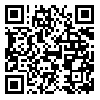 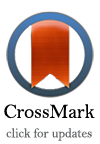 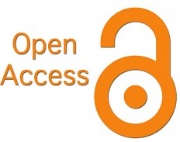 Citation: URL: Citation: URL: Citation: URL: 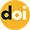 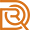 A R T I C L E I N F OA B S T R A C TA B S T R A C TA B S T R A C TA B S T R A C TKeywords: واژه کلیدهای لاتینReceived: Accepted: Available: Background: Aims: Methods: Results: Conclusion: Background: Aims: Methods: Results: Conclusion: Background: Aims: Methods: Results: Conclusion: Background: Aims: Methods: Results: Conclusion: مشخصات مقالهچکیدهکلیدواژه‌ها:دریافت شده: پذیرفته شده: منتشر شده: زمینه: هدف: روش: یافتهها: نتیجه‌گیری: 